Balkánský džuveč ze sóji10 porcí200 g sojové kostky nebo nudličky400 g kápie  zelená600 g rajčata180 g cibule10 g česneksůl, mletá paprika, olejSojové kostky zalijeme vařící vodou s polovinou česneku utřeného se solí. Na oleji  zpěníme cibuli, na ní osmahneme nabobtnalé sojové kostky, poprášíme mletou paprikou, přidáme nakrájená rajčata, na nudličky nakrájenou papriku a dusíme 20 minut. Dochutíme česnekem. Podáváme s rýží.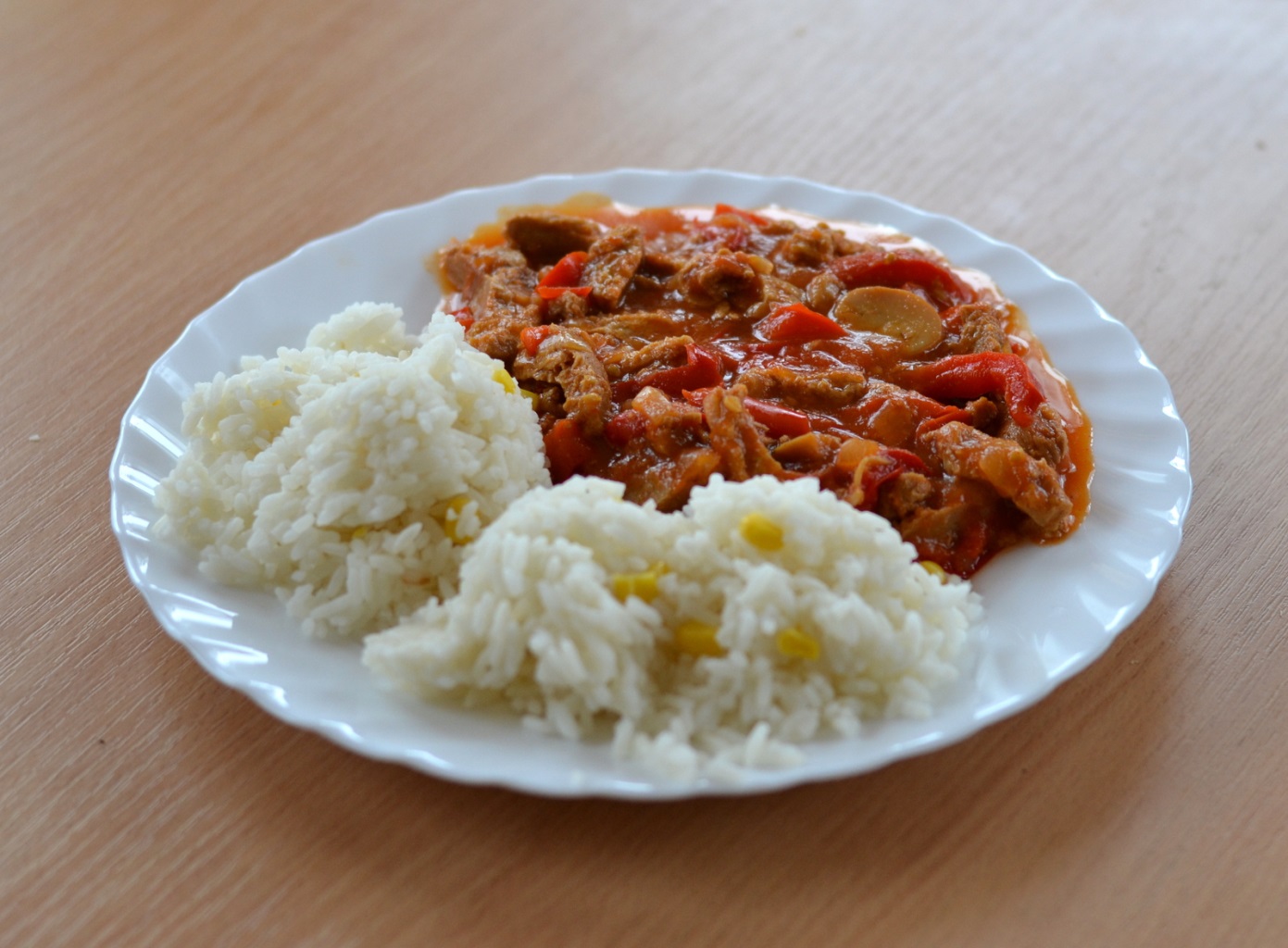 